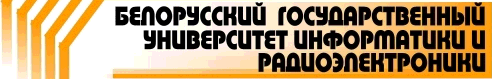 Кафедра проектирования информационно-компьютерных системСПИСОКстудентов 6 курса ФЗО специальности «Техническое обеспечение безопасности», направляемых на преддипломную практику в период с 25.01.2014 по 22.02.2014ООО «Премиум Софт»ООО «Премиум Софт»Князев Дмитрий Александровичгр. 802501 платн.Руководитель практики:д-р техн. наук, профессор Баранов В.В.Климук Андрей Сергеевичгр. 802501 бюдж.Руководитель практики:д-р техн. наук, профессор Баранов В.В.ООО «Инновационная компания ИНТЕС»ООО «Инновационная компания ИНТЕС»Завесницкий Сергей Анатольевичгр. 802501 платн.Руководитель практики:ассистент Демидов Ф.В.Малец Александр Александровичгр. 802501 платн.Руководитель практики:ассистент Демидов Ф.В.Шунейко Максим Анатольевичгр. 802501 платн.Руководитель практики:ассистент Шнейдеров Е.Н.ГП «НИИ ТЗИ»ГП «НИИ ТЗИ»Пехота Роман Олеговичгр. 802501 платн.Руководитель практики:ассистент Шнейдеров Е.Н.ОАО «Барановичский завод «Автогидроусилитель»ОАО «Барановичский завод «Автогидроусилитель»Квитун Дмитрий Александровичгр. 802501 платн.Руководитель практики:канд. техн. наук, ассистент Рак А.О.ОАО «Газпром трансгаз Беларусь»ОАО «Газпром трансгаз Беларусь»Гарновский Алексей Вячеславовичгр. 802501 платн.Руководитель практики:ассистент Мигалевич С.А.ЗАО «БелТИМ СБ»ЗАО «БелТИМ СБ»Зинович Марина Геннадьевнагр. 802501 платн.Руководитель практики:канд. техн. наук, доцент Ролич О.Ч.ООО «МИПС»ООО «МИПС»Беганович Николай Александровичгр. 802501 платн.Руководитель практики:ст. преподаватель Логин В.М.В/часть 5448В/часть 5448Бояревич Олег Николаевичгр. 802501 платн.Руководитель практики:канд. техн. наук, доцент Ролич О.Ч.ЧУП «Системы охраны и безопасности»ЧУП «Системы охраны и безопасности»Кедык Андрей Викторовичгр. 802501 платн.Руководитель практики:ст. преподаватель Логин В.М.ОАО «Белэлектромонтаж»ОАО «Белэлектромонтаж»Конюхов Сергей Владимировичгр. 802501 платн.Руководитель практики:ассистент Бересневич А.И.УП «Минскпроект»УП «Минскпроект»Ларина Татьяна Евгеньевнагр. 802501 бюдж.Руководитель практики:канд. техн. наук, доцент Алефиренко В.М.УП «МЭТЗ им. В.И.Козлова»УП «МЭТЗ им. В.И.Козлова»Шестак Дмитрий Александровичгр. 802501 платн.Руководитель практики:канд. техн. наук, доцент Алефиренко В.М.ИООО «ЭПАМ Системз»ИООО «ЭПАМ Системз»Харитончик Артем Андреевичгр. 802501 бюдж.Руководитель практики:канд. техн. наук, ассистент Рак А.О.